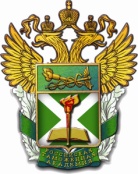 Федеральная таможенная службаГосударственное казенное образовательное учреждениевысшего профессионального образования«Российская таможенная академия»RUSSIAN CUSTOMS ACADEMYУТВЕРЖДАЮНачальник Российской таможеннойакадемии_________________В.С. Чечеватов«____»___________2012 г.ПОЛОЖЕНИЕо библиотечно-информационном центреОбщие положения1.1. Библиотечно-информационный центр (далее - БИЦ) является ведущим структурным подразделением Российской таможенной академии (далее - академии), осуществляет полное и оперативное библиотечное и информационно-библиографическое обеспечение учебно-воспитательного процесса и научных исследований, проводит учебно-методическую работу и организационно-аналитическую деятельность по формированию единого библиотечного фонда и электронных ресурсов академии и филиалов, а также является центром распространения знаний, духовного и интеллектуального общения.Академия финансирует деятельность БИЦ и осуществляет контроль деятельности в соответствии с действующим законодательством. Расходы на содержание БИЦ предусматриваются в общей смете академии.Академия обеспечивает БИЦ необходимыми благоустроенными и оборудованными служебными и производственными помещениями, в соответствии с действующими нормами, электронно-вычислительной и копировально-множительной техникой, телекоммуникационной техникой и оргтехникой, а также гарантирует обеспечение техники безопасности.1.2. Настоящее Положение разрабатывается в соответствии с приказами № 336 от 19.04.2011 « О разработке Положений о структурных подразделениях и должностных инструкций работников (сотрудников) Академии», № 986 от 15.10.2012 «Об организационно-штатных мероприятиях». 1.3. БИЦ в своей деятельности руководствуется:Конституцией Российской Федерации;Федеральными законами Российской Федерации;Трудовым кодексом Российской Федерации;нормативными правовыми актами Президента Российской Федерации, Правительства Российской Федерации, Министерства образования и науки Российской Федерации, Федеральной таможенной службы, других министерств и ведомств Российской Федерации, имеющих отношение к библиотечной деятельности;Уставом и иными правовыми актами академии;Коллективным договором;Правилами внутреннего трудового распорядка академии;Политикой в области менеджмента качества;документами системы менеджмента качества академии;требованиями, предъявляемыми к документам системы менеджмента качества академии, распространяющимися на деятельность БИЦ академии.1.4. В настоящем положении указаны основные термины и определения, имеющие следующие значения:библиотечный фонд – совокупность документов различного назначении и статуса, организационно и функционально связанного между собой, подлежащих учету, комплектованию, хранению и использованию в целях библиотечного обслуживания ;электронный ресурс – это любая зафиксированная на электронных носителях информация, доступная через компьютерные средства связи для хранения и распространения, может быть собственным и внешним, является составной частью библиотечного фонда;1.5. Основные направления деятельности БИЦ:1.5.1. Проведение мониторинга выпускаемых изданий в интересах формирования библиотечного фонда и электронного ресурса в соответствии с профилем академии, информационными потребностями читателей и образовательно-профессиональными программами, учебными планами, тематикой научных исследований.1.5.2. Организация порядка доступа читателей/пользователей к библиотечным и электронным ресурсам БИЦ согласно требованиям, установленными нормативно-правовыми актами, регулирующими образовательную деятельность Российской Федерации.1.5.3. Исследование и последующее внедрение современных компьютерных технологий с целью совершенствования и повышения уровня библиотечно-информационного обслуживания читателей/пользователей академии и филиалов.1.5.4. Проведение аналитических исследований и методической работы по вопросам совершенствования (и оптимизации) библиотечно-информационного обслуживания с использованием компьютерных технологий в академии и филиалах.1.5.5. Осуществление хозяйственной деятельности, оказание услуг.1.6. БИЦ непосредственно подчиняется проректору по научной работе.1.7. Порядок доступа к фондам, перечень основных услуг и условия их предоставления определяются утвержденными начальником академии «Правилами пользования библиотечно-информационным центром».1.8. Для оперативного руководства и перспективного планирования в БИЦ формируется организационно-методический совет, в который входят директор, заместители, начальники отделов и другие должностные лица по рекомендации директора и согласованию с проректором по научной работе.1.9. Методика пополнения, учета, размещения, хранения и организации доступа к библиотечным и электронным ресурсам БИЦ регулируется внутренними регламентирующими документами, разработанными в соответствии с действующей в Российской Федерации нормативно-правовой базой по библиотечной деятельности.1.10. Курирование и методическую помощь в работе БИЦ осуществляет Центральная библиотечно-информационная комиссия Министерства образования и науки Российской Федерации. Головным методическим центром является научная библиотека МГУ, зональным методическим центром – научная библиотека МИФУ.II. Структура2.1. Структура и штатное расписание БИЦ формируется с учетом расчета объемов и вида выполняемых работ и утверждается начальником академии по согласованию с Учредителем.2.2. Руководство БИЦ осуществляет директор, который назначается приказом академии по представлению проректора по научной работе.2.3. Работники БИЦ назначаются на должность и освобождаются от должности приказом академии по представлению директора БИЦ, согласованному с проректором по научной работе.2.4. Работники БИЦ принимаются на работу по трудовому договору.2.5. Структура БИЦ включает в себя:отдел комплектования, научной обработки и каталогов;отдел обслуживания и хранения фондов; справочно-библиографический отдел;отдел компьютеризации библиотечных процессов;отдел электронной библиотеки.2.6. По штатному расписанию в состав БИЦ входят руководители и специалисты.2.6.1. К категории «руководитель» относятся:должность директора БИЦ;должность заместителя директора БИЦ;должность начальника отдела.2.6.2. К категории «специалист» относятся:главный библиотекарь;главный библиограф;ведущий инженер-программист;инженер-программист;инженер - электроник;библиотекарь;методист;библиограф.2.7. На должность директора БИЦ назначается лицо с высшим профессиональным образованием (библиотечное, экономическое, культуры и искусства, педагогическое) и стажем работы на руководящих должностях в учреждениях, организациях, соответствующих профилю высшего учебного заведения, не менее пяти лет.Директор БИЦ подчиняется непосредственно проректору по научной работе.Директор БИЦ организует работу в подчиненном подразделении, осуществляет общее руководство деятельностью работников, лично участвует в работах в соответствии с задачами БИЦ.Директор БИЦ несет полную ответственность за результаты работы своего подразделения, исполнение работниками должностных обязанностей, соблюдение Правил внутреннего трудового распорядка, охраны труда.2.8. На должность заместителя директора БИЦ назначается лицо с высшим профессиональным образованием (библиотечное, экономическое, культуры и искусства, педагогическое) и стажем работы на руководящих должностях в учреждениях, организациях, соответствующих профилю высшего учебного заведения, не менее трех лет. Заместитель директора БИЦ подчиняется непосредственно директору БИЦ и курирует вопросы, связанные с библиотечной деятельностью и материальным обеспечением.2.9. На должность заместителя директора БИЦ по информационным технологиям назначается лицо с высшим профессиональным образованием (библиотечное, экономическое, культуры и искусства, педагогическое) и стажем работы на руководящих должностях в учреждениях, организациях, соответствующих профилю высшего учебного заведения, не менее трех лет. Заместитель директора БИЦ по информационным технологиям подчиняется непосредственно директору БИЦ и курирует вопросы, связанные с определением направлений автоматизации библиотечной деятельности и формированием библиотечного фонда и электронных ресурсов академии и филиалов.2.10. На должность начальника отдела БИЦ академии назначается лицо с высшим профессиональным образованием (библиотечное, экономическое, культуры и искусства, педагогическое) и стажем работы в должности главного или ведущего специалиста в учреждениях, организациях, соответствующих профилю высшего учебного заведения, не менее трех лет. Начальник отдела согласовывает свои организационно-методические решения и документы с заместителем и подчиняется непосредственно директору БИЦ.III. Основные задачи3.1. Решение основных задач БИЦ организуется, согласно политике менеджмента качества академии.3.2. Полное и оперативное библиотечное, справочно-библиографическое и информационное обслуживание студентов, аспирантов, научных работников, преподавателей, инженерно-технического персонала и других категорий читателей/пользователей академии в соответствии с информационными запросами.3.3. Формирование библиотечного фонда в соответствии с профилем академии, образовательно-профессиональными программами, учебными планами, тематикой научных исследований и информационными потребностями читателей/пользователей.3.4. Организация доступа к библиотечному фонду и электронным ресурсам, согласно требованиям образовательных стандартов.3.5. Организация и ведение справочно-библиографического аппарата: каталогов, картотек и баз данных.3.6. Формирование и развитие единой программно-технической политики в области применения информационных технологий, систем обработки данных, средств телекоммуникации и связи, а также обеспечения информационной безопасности в БИЦ.3.7. Воспитание библиотечно-информационной культуры, развитие навыков пользования книгой, другими средствами обучения, библиотекой, обучение читателей/пользователей современным методам поиска информации.3.8. Участие в воспитательной и просветительской деятельности академии, активная пропаганда нравственных и культурных ценностей.3.9. Осуществление хозяйственной деятельности, предусмотренной Уставом академии.3.10. Ведение документации и представление отчетов и планов работы в установленном порядке.IV. Функции4.1. Обеспечение необходимого уровня качества выполнения задач в соответствии с показателями системы менеджмента качества.4.2. Организация дифференцированного обслуживания читателей/пользователей на абонементе, в читальных залах, применяя методы индивидуального и группового обслуживания.4.3. Обеспечение формирования библиотечного фонда и электронных ресурсов в соответствии с профилем и образовательно-профессиональными программами, учебными планами, тематикой научных исследований. Приобретение учебной, научной, периодической, художественной литературы и других видов документов на традиционных и электронных носителях. Определение источников комплектования фондов в соответствии с действующим законодательством.4.4. Разработка методик по учету библиотечного фонда, его размещению, режиму хранения и доступа, составление рабочих инструкций на рабочих местах.4.5. Ведение суммарного, инвентарного и безинвентарного учета библиотечного фонда и электронных ресурсов согласно действующему законодательству.4.6. Осуществление размещения библиотечного фонда, режима хранения и доступа согласно внутренним регламентирующим документам.4.7. Инициирование закупки товаров, работ и услуг по формированию библиотечного фонда и электронных ресурсов.4.8. Организация и контроль:необходимого уровня защиты электронного фонда и служебной информации БИЦ от несанкционированного доступа;бесперебойной работы аппаратно-программного комплекса;надежного хранения и резервного копирования;дифференцированного доступа к электронным ресурсам академии и филиалов.4.9. Координация работы по изучению новых разработок, связанных с автоматизацией библиотечных процессов.4.10. Совершенствование собственного аппаратно-программного комплекса.4.11. Определение состава и структуры потоков входных и выходных данных для информационного обмена в рамках единой образовательной среды академии и филиалов.4.12. Создание и поддержание в актуальном состоянии сайта БИЦ.4.13. Обеспечение читателей/пользователей основными библиотечными услугами:4.13.1. Предоставление информации о составе библиотечного фонда и электронных ресурсов через систему каталогов и картотек и другие формы библиотечного информирования.4.13.2. Выдача во временное пользование документов из библиотечных фондов.4.13.3. Предоставление доступа к электронным ресурсам БИЦ.4.13.4. Оказание консультационной помощи в самостоятельном информационном и библиографическом поиске документов с использованием справочно-библиографического аппарата БИЦ в традиционном и электронном режимах.4.13.5. Консультации по методике составления библиографии к монографиям, научным, дипломным, курсовым и другим работам.4.13.6. Проведение знакомства с основами библиотечно-библиографических знаний для приобретения навыков самостоятельного поиска информации.4.13.7. Составление в помощь научной и учебной деятельности академии библиографические списки литературы; выполнение тематических, адресных и других библиографических справок, проведение библиографических обзоров, организация книжных выставок.4.14. Обслуживание читателей/пользователей, используя фонды других библиотек по Межбиблиотечному абонементу (МБА).4.15. Ведение необходимой статистической отчетности для повышения уровня обслуживания читателей/пользователей и снижения затрат.4.16. Изучение степени удовлетворения читательского спроса с целью приведения состава и тематики библиотечного фонда и информационного ресурса БИЦ в соответствии с потребностями читателей/пользователей.4.17. Анализ обеспеченности студентов учебниками и учебными пособиями для предоставления информации заинтересованным лицам: деканам, директорам институтов, заведующим кафедр, с целью формирования предложений по выпуску академией учебных изданий.4.18. Исключение документов из библиотечного фонда в соответствии с действующими нормативными актами.4.19. Поддержка в актуальном состоянии системы библиотечных каталогов и картотек на бумажных и электронных носителях с целью многоаспектного библиографического раскрытия фондов.4.20. Проведение занятий по основам информационно-библиографической культуры, обучение читателей/пользователей современным методам поиска информации в традиционных и автоматизированных системах, информационных сетях.4.21. Проведение мероприятий по повышению квалификации библиотечных работников.4.22. Представление по поручению проректора по научной работе  в различных учреждениях, организациях; принятие непосредственного участия в работе научных конференций, совещаний, семинаров по вопросам библиотечно-информационной деятельности.4.23. Подготовка по поручению проректора по научной работе в установленном порядке необходимых документов для переписки с другими библиотеками, организациями.4.24. Осуществление по поручению проректора по научной работе в установленном порядке сотрудничества с библиотеками вузов и иными учреждениями в реализации библиотечных и иных программ.4.25. Разработка инструкций по ведению внутреннего документооборота.4.26. Ведение документооборота, согласно утвержденной номенклатуры дел в установленном порядке.V. Права 5.1. БИЦ имеет преимущественное право на приобретение документов, выпускаемых по федеральным государственным программам книгоиздания, и первоочередное приобретение документов ликвидируемых библиотек.5.2. БИЦ имеет право:5.2.1. Проводить аналитические исследования и методическую  работу по вопросам библиотечно-информационной деятельности.5.2.2. Самостоятельно определять содержание и конкретные формы  деятельности в соответствии с целями и задачами, указанными в настоящем Положении.5.2.3. Разрабатывать методические рекомендации и инструкции по реализации функций БИЦ для филиалов, подразделений академии, принимающих участие в формировании библиотечного фонда и электронных ресурсов.5.2.4. Вносить предложения по структуре и штатному расписанию.5.2.5. Вносить предложения по обновлению компьютерной техники, оборудования и программного обеспечения для выполнения поставленных перед подразделением задач.5.2.6. Знакомиться с образовательными программами, учебными планами, тематикой НИР. Получать от структурных подразделений материалы и сведения, необходимые для решения поставленных перед БИЦ задач.5.2.7. Представлять к поощрению отличившихся работников; вносить предложения по наложению взысканий на работников в случаях нарушения трудовой и производственной дисциплины.5.2.8. Вносить предложения по оплате труда, надбавкам и доплатам к должностным окладам, порядку и размерам премирования работников БИЦ.5.2.9. В целях сохранности библиотечного фонда, руководствуясь Гражданским Кодексом РФ, Законом РФ «О залоге», Федеральным законом «О библиотечном деле», определять сумму залога:при выдаче постоянным читателям малоэкземплярной учебной, справочной, художественной литературы, ценных книг;в других случаях, предусмотренных «Правилами пользования библиотечно-информационным центром».5.2.10. Определять в соответствии с «Правилами пользования библиотечно-информационным центром» виды и размеры компенсации ущерба, нанесенного читателями.5.2.11. Представительствовать по поручению проректора по научной работе в других библиотеках, учреждениях и организациях по вопросам создания и развития электронных библиотек.5.2.12. Предоставлять платные услуги читателям/пользователям согласно соответствующего положения.VI. Взаимодействие со структурными подразделениями В процессе деятельности БИЦ взаимодействует со всеми структурными подразделениями академии и филиалами:6.1. Приобретает литературу для обеспечения учебного процесса и списывает ее по согласованию с кафедрами. Рекомендует преподавателям при составлении учебных планов и программ ориентироваться в большей мере на библиотечный фонд электронный ресурс академии и филиалов.6.2. Совместно с кафедрами ведет картотеку книгообеспеченности.6.3. От издательства получает литературу в печатном и электронном виде.6.4. Совместно с филиалами формирует единый электронный ресурс академии.6.5. Осуществляет подбор литературы и оформляет книжные выставки в помощь учебному процессу по темам семинарских занятий слушателей института дистанционного обучения, переподготовки и повышения квалификации и института правоохранительной деятельности.6.6. Получает от учебного отдела рабочие учебные планы и расписание занятий. 6.7. Согласовывает списки литературы для рабочих программ учебных дисциплин с преподавателями кафедр.6.8. Совместно с учебно-научным центром информационных технологий следит за работой оргтехники и за своевременной заменой расходных материалов, подает заявки на приобретение необходимой техники, оборудования и программного обеспечения, осуществляет обмен информацией с единой информационной образовательной средой академии и филиалов.6.9. Совместно со специалистами по учебно-методической работе факультетов составляет графики выдачи комплектов учебников, учебных и учебно-методических материалов и отслеживает своевременную их сдачу.6.10. От факультетов получает информацию о количестве студентов, изучающих дисциплины по различным специальностям и направлениям подготовки для определения показателей книгообеспеченности и формирования предложений по закупкам книг, электронных ресурсов и предложений по созданию собственных произведений.6.11. Согласовывает план закупок товаров, выполнения работ и оказания услуг с отделом планирования закупок.6.12. Осуществляет взаимодействие с отделом бухгалтерского учета и контроля по вопросам учета материальных средств и финансовой отчетности БИЦ.6.13. Предоставляет необходимую информацию в отдел менеджмента качества образования, лицензирования и аккредитации.6.14. Представляет документацию по размещению закупок товаров, работ и услуг в отдел размещения заказов для государственных нужд.6.15. По указанию проректора по научной работе контактирует со структурными подразделениями академии и филиалами для наиболее полного и оперативного выполнения поставленных задач.VII. ОтветственностьОтветственность за некачественное, несвоевременное и неэффективное выполнение возложенных настоящим Положением на БИЦ задач и функций несет директор.7.1. Директор БИЦ несет ответственность:за недостоверность документов, подготавливаемых подразделением;за неправильное и неполное использование предоставленных прав;за нерациональную организацию труда в БИЦ;за нарушения работниками трудовой дисциплины, правил внутреннего трудового распорядка, техники безопасности, производственной санитарии и пожарной безопасности.7.2. Степень ответственности работников БИЦ устанавливается должностными инструкциями.7.3. Директор БИЦ несет ответственность за нарушение технологий организации дифференцированного доступа к электронным ресурсам, ненадлежащее хранение библиотечных фондов и другого имущества.Неотъемлемой частью настоящего Положения является лист ознакомления.Директор БИЦ	  В.М. Ивановская